DIEU EST ÉTERNEL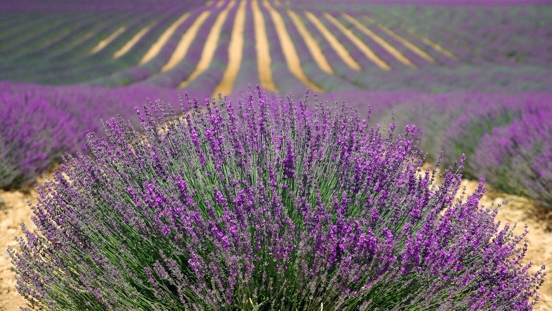 LOUANGE:Esaïe 40 : 28 ; Daniel 6 : 27CONFESSION DES PECHES:Hébreux 9 : 14RECONNAISSANCE:2. Pierre 1 : 4Notes personnelles:INTERCESSION:Ecclésiaste 3 :11 ; Psaume 48 : 15Notes personnelles: